Сценарий праздника в старшей группе ко дню Матери «Моя любимая мама!» Цель: создать праздничное настроение, способствовать становлению положительных отношений между ребенком и мамой.
Задачи:
1. Воспитывать любовь и уважение к матери и побуждать детей сделать приятное маме своими стихами, песнями, танцами.
2. Развивать физические качества детей: силу, ловкость, ориентировку в пространстве, координацию движений, быстроту, равновесие.
3. Развивать эмоциональную и нравственную сферу ребёнка.Ход мероприятияЗвучит музыка. Дети входят в зал группами.Дети под музыку входят в зал и встают полукругом.
Ведущий:
В детском саду суматоха и шум,
Шёпот, движенье, споры, смешки.
праздник любимый готовился тут.
Видно, почётные гости пришли.
Может, пришли генералы?
Дети: Нет!
Ведущий: Может, пришли адмиралы?
Дети: Нет!
Воспитатель: а что же за гости к нам пришли?Дети: это наши мамы.
Воспитатель: Добрый день, дорогие друзья! Сегодня мы отмечаем самый главный, самый важный для каждого человека день — день Матери! Ведь именно мама подарила нам жизнь, окружила нас заботой и лаской, вниманием и душевным теплом, именно мама поддерживает нас в трудные минуты и радуется вместе с нами нашему успеху. Слова «мама», «мать» - одни из самых древних на Земле и звучат почти одинаково на языках разных народов. Это говорит о том, что все люди почитают и любят матерей. А как ласково можно назвать маму по-русски? (Ответы детей: мамуля, мамочка, мамуличка).
- А теперь давайте скажем чудесные слова о маме.
Дети: Милая, любимая, добрая, красивая, нежная, умная, ненаглядная, очаровательная, внимательная, трудолюбивая, приветливая, чудесная, симпатичная.

Ребёнок 1:
Кто открыл мне этот мир
Не жалея своих сил,
И всегда оберегает –
Лучшая на свете МАМА.
Ребёнок 2:
Без сна ночей прошло немало
Забот, тревог, не перечесть.
Большой поклон вам всем родные мамы,
Зато, что вы на свете есть.
Ребёнок 3:
За доброту, за золотые руки,
За материнский ваш совет,
От всей души мы вам желаем
Здоровья, счастья, долгих лет.

Ребенок 1: Люблю тебя, мама, за что, я не знаю.
Наверно, за то, что живу, и мечтаю,
И радуюсь солнцу и светлому дню,
За это, родная, тебя я люблю.
За небо, за ветер, за воздух вокруг!
Люблю тебя, мама,
Ты — лучший мой друг!Ребёнок 7: «День матери» - праздник особый,
Отметим его в ноябре:
Зимы ожидает природа,
И слякоть ещё на дворе.
Но мы дорогим нашим мамам
Подарим веселье сердец!
Тепла и улыбок желаем,
Огромный вам детский
Привет!
Песня «Наступает праздник наших мам» (ст.гр)
Воспитатель: Ведущий: Сегодня в такой замечательный день мы будем веселиться, петь, танцевать, играть. А, чтобы мамам не было скучно, мы и для них приготовили различные задания и конкурсы. Ну. Вы все готовы? Тогда начинаем. И первое задание будет для мам. Сейчас мы проверим помнят ли они сказки.  ( Соревнуются 2 команды): 

Проверим, как вы внимательно читаете детям сказки.
Вопросы:
1. Всех важней она в загадке,
Хоть и в погребе жила:
Репку вытащить из грядки
Деду с бабкой помогла.
(мышка)
2.Ждали маму с молоком,
А пустили волка в дом.
Кто же были эти
Маленькие дети?
(семеро козлят)
3. Уплетая калачи,
Ехал парень на печи.
Прокатился по деревне
И женился на царевне.
(Емеля из сказки «По щучьему веленью»)

4. Эта скатерть знаменита
Тем, что кормит всех до сыта,
Что сама собой она
Вкусных кушаний полна.
(скатерть - самобранка)

5. Сладкий яблок аромат
Заманил ту птицу в сад.
Перья светятся огнем,
И светло вокруг, как днем.
(Жар-птица)

6. Знает утка, знает птица,
Где Кощея смерть таиться.
Что же это за предмет?
Дай дружок скорей ответ.
(Игла)

7. Как у Бабы у Яги
Нет совсем одной ноги,
Зато есть замечательный
Аппарат летательный.
Какой?
(ступа)

8. Убежали от грязнули
Чашки, ложки и кастрюли.
Ищет их она, зовет
И в дороге слезы льет.
(Федора)

9. И зайчонок, и волчица –
Все бегут к нему лечиться.
(Айболит)

10. В гости к бабушке пошла,
Пироги ей понесла.
Серый Волк за ней следил,
Обманул и проглотил.
(Красная Шапочка)

11. У Золушки с ножки
Свалилась случайно.
Была не простою она,
А хрустальной.
(Туфелька)
Ведущий: Молодцы мамы! Благодарим Вас, за участие.Ребенок: Она для нас вторая мамаНаш человек любимы самыйЗаботой пахнут ее рукиИ очень любят ее внуки.
Сценка  Для наших любимых бабушек ребята приготовили поздравления.
Сценка «Бабушки-старушки», под песню группы «Сябры» «Печки-лавочки» выходят дети, переодетые бабушками, садятся на стульчики и шепчутся. Мимо проходят парочки в обнимку – бабушки, осуждая, качают головами. Песня прерывается.

1 Ведущий:
На скамейке во дворе бабушки сидят,
Целый день до вечера о чем-то говорят.

1-я бабушка:
Молодежь-то какова?
А поступки, а слова?
Поглядите на их моды -
Разоделись обормоты!
Раньше танцы, да кадрили,
Юбки пышные носили.
А тепереча – не то,
Брюки — во, а юбки — во! (показывают)

2-я бабушка:
Стали все как иностранцы
Как ударятся плясать
Ногу об ногу чесать!
Их трясет как в лихорадке,
Поглядеть, так стыд и срам!

3-я бабушка:
Мы так с вами не плясали,
Мы фигуры соблюдали и ходили по балам!

4-я бабушка:
Хватит, бабушки, ворчать,
Молодежь все обсуждать.
Были тоже мы такими
Молодыми, озорными.
Сбросить лет по пятьдесят -
Потанцуем для ребят!
Танцуют под песню В. Добрынина «Бабушки-старушки», затем уходят.
 - Молодцы наши бабушки!Ну, а это еще не все, предлагаем вам угадать рецепты некоторых блюд.
Картофель, лук, соль, лавровый лист, свёкла, говядина, капуста, морковь, томатная паста. (Борщ)
Горошек, вареная колбаса, картофель, огурцы, яйца, майонез. (Салат Оливье)
Мука, яйца, сахар, соль, молоко. (Блины)
Мука, дрожжи, соль, сахар, сыр, колбаса, майонез, кетчуп. (Пицца).
Капуста, рис, мясной фарш, соль, томатная паста. (Голубцы)
Картофель, свекла, морковь, солёные огурцы, горошек, квашенная капуста, подсолнечное масло. (Салат «Винегрет»)
Творог, яйца, манная крупа, соль, сахар, ванилин, сметана. (Творожная запеканка)
Мука, сахар, соль, яйца, разрыхлитель, яблоки, ванилин. (Пирог «Шарлотка»)
Картофель, соль, молоко, сливочное масло. (Картофельное пюре)
Мясной фарш, яйца, лук, соль, панировочные сухари. (Котлеты).
 Вы верно назвали все рецепты, думаю что этими блюдами вы с удовольствием радуете своих близких.Ребенок: ноябрь шагает по дворамВ лучах прохлады светаСегодня праздник бабушек и мам и Нам приятно это.Дружно зонтики возьмемТанец вам покажем, чтобы осень за окномНе грустила даже.Танец с зонтиками. Ст.грРебенок:
— Любимая мама, тебя поздравляю,
В День матери счастья, здоровья желаю.
Ты в сердце моём, даже, если в разлуке,
Я помню всегда твои нежные руки.
Ребенок:
— День мамы, праздник не простой,
Для нас для малышей любимый.
Пусть мама будет вечно молодой
И самой нежной, милой и красивой.
Мы вам дарим этот танец. «Танец с сердечками»Дети. Для мамочек милых мы сегодня старались,
Мы пели, плясали, шутили, смеялись.
И в зале весна наступила у нас,
От теплых улыбок, сияния глаз.
Танец флэшмоб «Дочки и сыночки»
на этом наш праздник подошел к концу.Берегите друг друга, Добротой согревайте,
Берегите друг друга , Обижать не давайте ,
Берегите друг друга, Суету позабудьте ,
И в минуты досуга , Вдвоём рядом будьте.С праздником дорогие мамы и бабушки!!! А ваши дети подготовили вам небольшие подарки. (дети дарят подарки)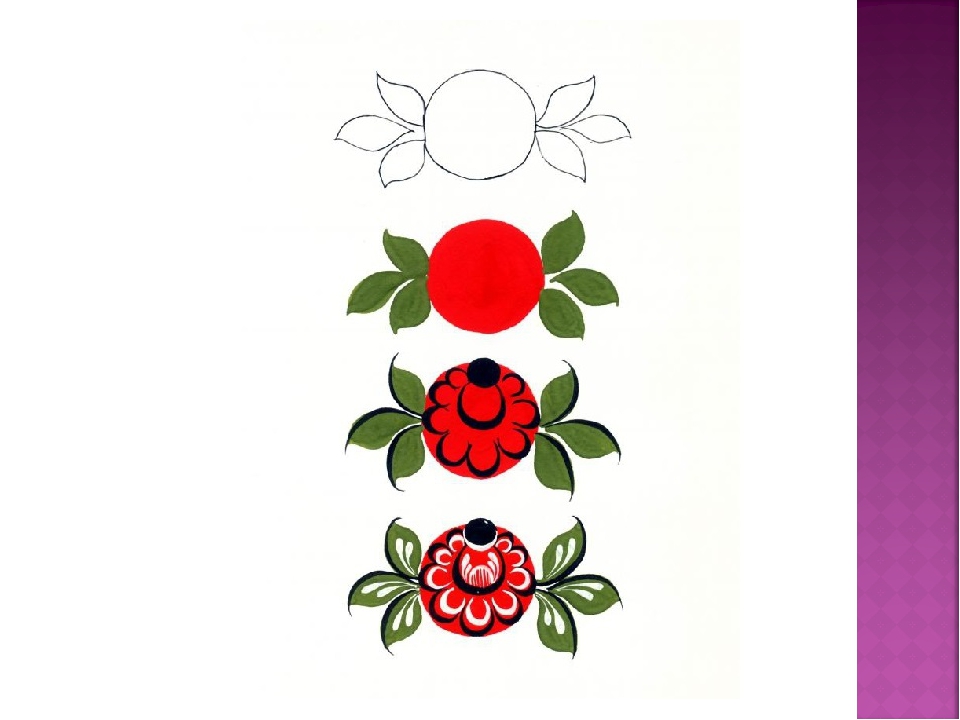 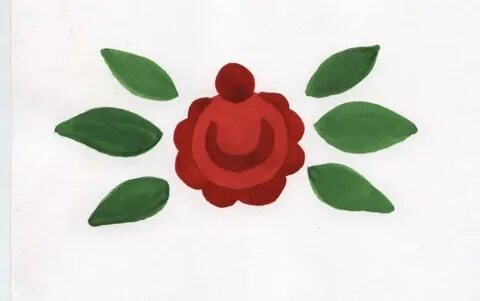 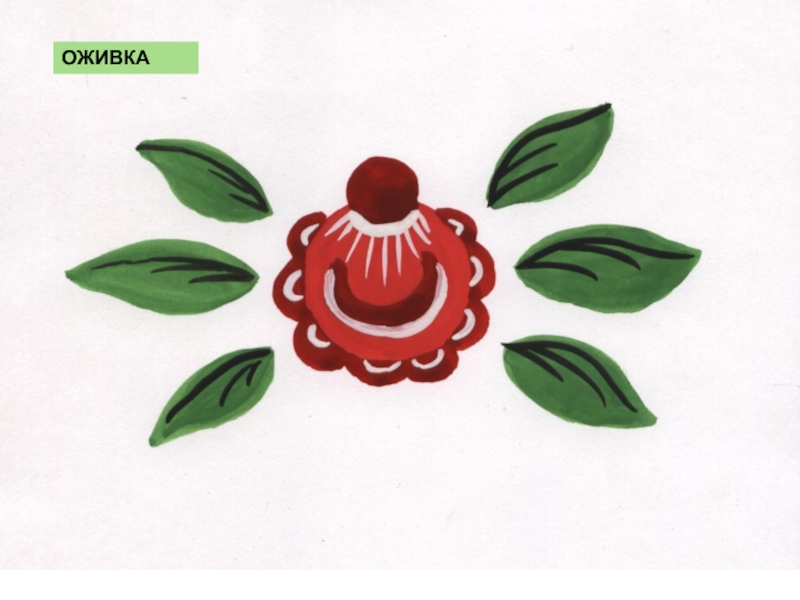 Конспект занятия в старшей группе на тему: «Закладка для книги» («Городецкий цветок»)Цель:  продолжать знакомство с народными промыслами, формировать умение рисовать элементы городецкого узора.Задачи.Образовательная: познакомить детей с характерными особенностями городецкой росписи, определить основные элементы (бутон, листья, розан, купавка).Развивающие задачи: Развивать умение выполнять узор из бутонов и листьев на полосе бумаги; правильно накладывать краски, рисовать концом кисти и всем ворсом;Воспитательные задачи: воспитывать уважение к русским традициям.Ход ООД:Воспитатель: Ребята, я вчера читала вам книгу и забыла на какой странице мы остановились. Что я забыла положить между страниц?Дети: Закладку.Воспитатель: Если в книге закладка, то страницу найти очень быстро, при этом не портятся страницы. Посмотрите, я вам принесла закладки, но эти закладки сделанные на производстве. Они получаются очень яркие, красочные, с изображением животных, героями из мультфильмов и сказок. А мы сегодня побудем с вами мастерами и попробуем сделать свою закладку в одной из росписи, городецкой.Ребята, сегодня мы продолжим с вами знакомиться с Городецкой росписью.Много-много лет назад, в городе Городец, что недалеко от города Нижнего Новгорода возник этот промысел. Отсюда и название – Городецкий. Авторы – крестьяне, обычные люди, как мы с вами, они старались украсить предметы быта – мебель, деревянную посуду, прялки и другие вещи нарядными, яркими узорами.Утонул в лесах зеленых, город – сказка – Городец,В нем открыт для всех друзей, замечательный музей.Тут и блюда расписные, что известны в целом мире,Поставцы и сундучки, коромысла с ведрами,Доски яркие, цветные и солонки расписные.Там в цехах фабричных чистых, трудится народ – творец.Розы, травки и купавы, вырастают из-под рукВзглянешь – и полюбишь сразу, и изделия и краски,Словно взятые из сказки.Воспитатель: Я хочу предложить вам игру «Что лишнее?». Перед вами на столе лежат картинки с изображением различных предметов. Вам нужно из предложенных росписей найти картинки с городецкой росписью.Воспитатель: Ребята, из какого материала изделия на выставке?Дети: Из дерева.Воспитатель: Да, городецкая роспись выполняется только по дереву. Воспитатель: Какие краски используют мастера?Дети: Жёлтый, золотой, красный, зелёный, синий, белый и чёрный.Воспитатель: Давайте рассмотрим внимательно, из каких элементов состоит роспись.(Дети находят листья, розы, купавы, бутоны, ромашки, называют их.)Воспитатель: Но прежде чем выступить в роли мастеров, давайте немного разомнемся.По коленочкам ударимТише, тише, тише.Ручки, ручки поднимаемВыше, выше, выше.Завертелись наши ручки, снова опустились.Мы на месте покружились и остановились.Воспитатель: Основными элементами городецкой росписи являются точки, скобки, круги, дуги, капли, спирали, штрихи. В ходе создания узора происходит нанесение элементов на поверхность изделия. Выполнение городецкой росписи осуществляется в три этапа. На первом этапе (подмалевка) производится нанесение одного цветового пятна, на втором (теневка) – нанесение скобки, а на третьем этапе оживки (разживки) происходит тонкая разделка форм орнамента при помощи белил. Воспитатель показывает заготовки с этапами работы.Воспитатель: Теперь проходите на свои места. Перед началом работы выполним пальчиковую гимнастику.«Наши нежные цветки»Наши нежные цветки               Руки в вертикальном положении. Распускают лепестки                Развести пальцы рук.Ветерок чуть дышит,                 Ритмичные движения пальцев рук.Лепестки колышит.  Наши нежные цветкиЗакрывают лепестки.               Соединить пальцы вместе.Тихо засыпают,                         Небольшие покачивания рук со сжатыми пальцами.Головой качают.     Воспитатель: Попробуйте сделать свои закладки. Дети выполняют работу, воспитатель помогает, уточняет этапы нанесения узора, правила работы с гуашевыми красками.Воспитатель: Очень красивые и разные закладки у вас получились! Как известно, самый дорогой подарок – подарок, сделанный своими руками.Подведение итогов.- Что мы сегодня делали на занятии? (ответы детей)- Для чего нужна закладка?- Из какого материала делали закладку?- Какой геометрической фигуры была заготовка для закладки?- Вам понравилось выполнять работу?Воспитатель: Я благодарю всех вас, ребята, за творческое сотрудничество. Всем большое спасибо за проделанную работу. Занятие окончено.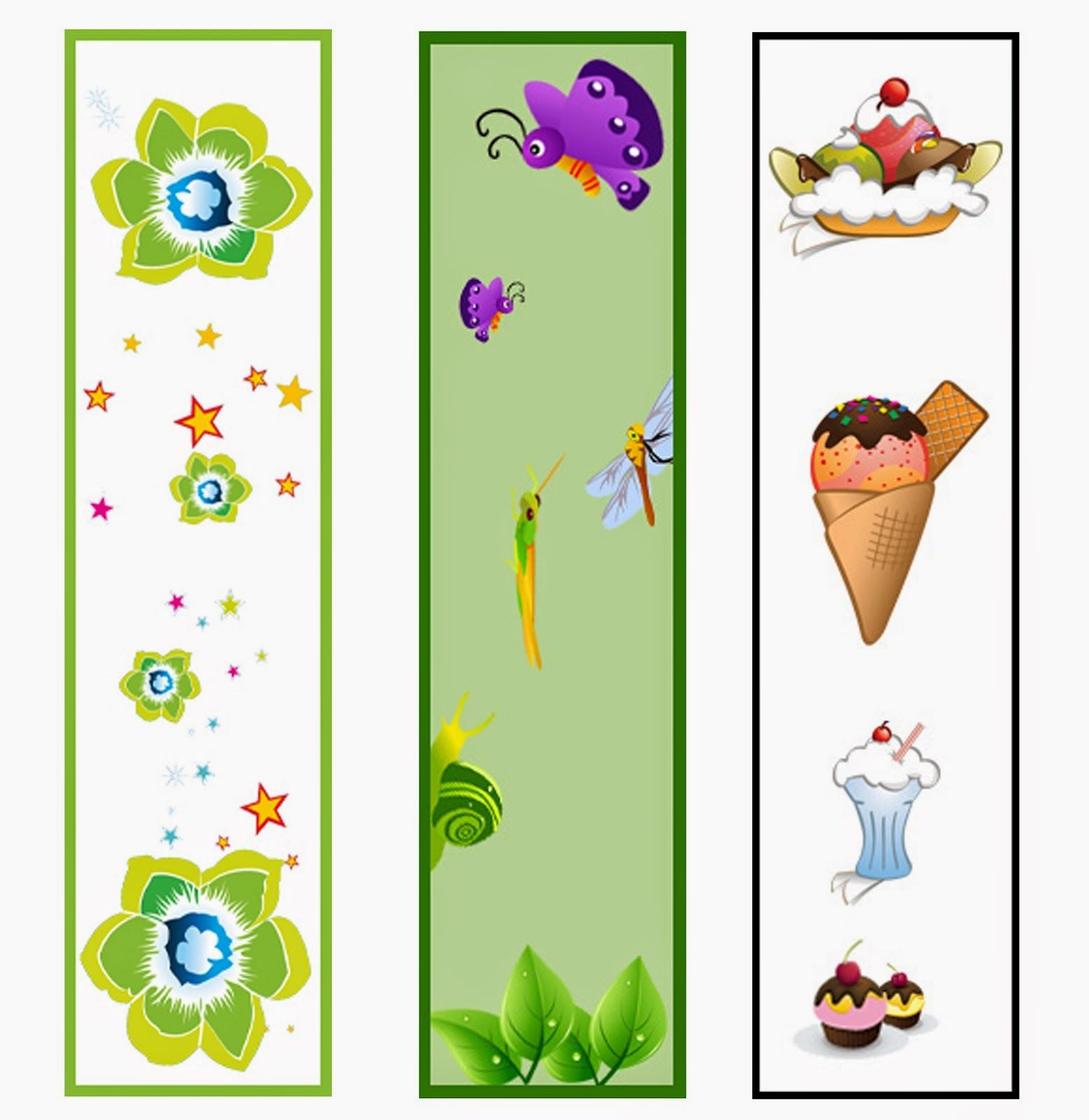 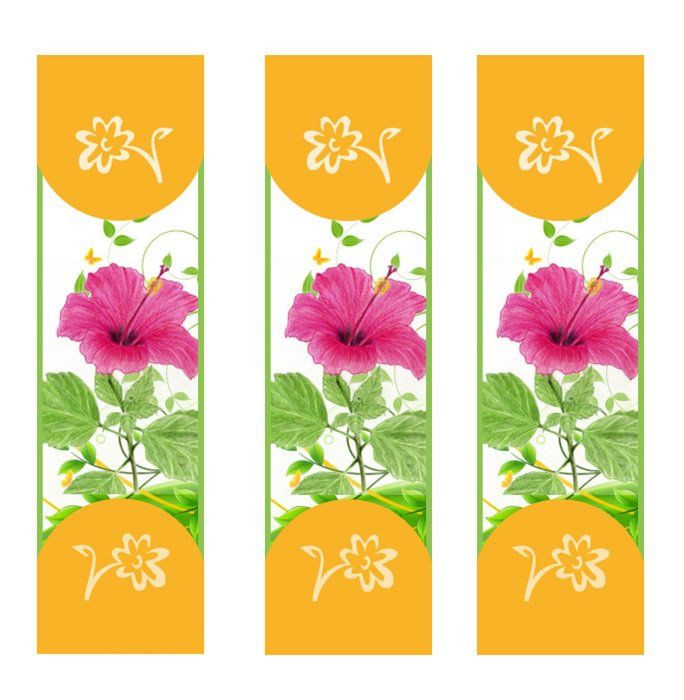 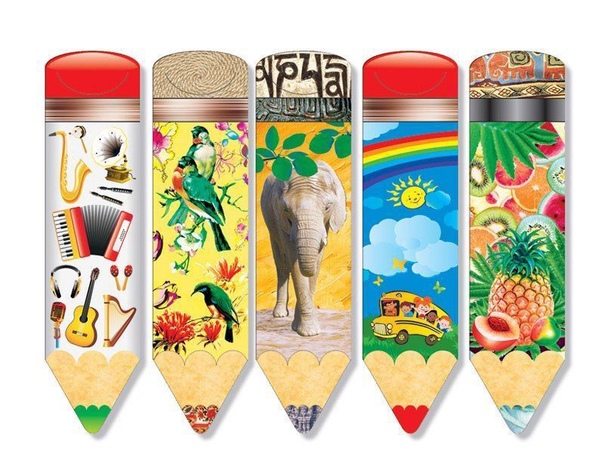 